Name: 									Total: Lv			Name: 									Total: Lv		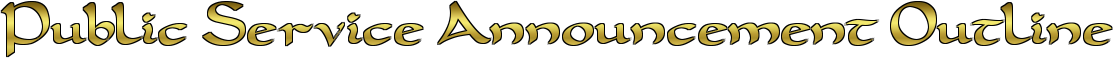 The message I want to send is: [gaming is good / bad because]The message I want to send is: [gaming is good / bad because]The message I want to send is: [gaming is good / bad because]My target audience is:My target audience is:My target audience is:Arguments I’m going to make are: [explain how the appeal works]Arguments I’m going to make are: [explain how the appeal works]Arguments I’m going to make are: [explain how the appeal works]Logic:CharacterEmotionProof I plan to use is: [Include textual references]Proof I plan to use is: [Include textual references]Proof I plan to use is: [Include textual references]My poster could look like: [Sketch out 3 rough designs]My poster could look like: [Sketch out 3 rough designs]My poster could look like: [Sketch out 3 rough designs]Design 1:Design 2: Design 3:The message I want to send is: [gaming is good / bad because]The message I want to send is: [gaming is good / bad because]The message I want to send is: [gaming is good / bad because]My target audience is:My target audience is:My target audience is:Arguments I’m going to make are: [explain how the appeal works]Arguments I’m going to make are: [explain how the appeal works]Arguments I’m going to make are: [explain how the appeal works]Logic:CharacterEmotionProof I plan to use is: [Include textual references]Proof I plan to use is: [Include textual references]Proof I plan to use is: [Include textual references]My poster could look like: [Sketch out 3 rough designs]My poster could look like: [Sketch out 3 rough designs]My poster could look like: [Sketch out 3 rough designs]Design 1:Design 2: Design 3: